باسمه تعالی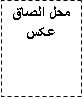 کلینیک ثامن الائمه شهرستان شهرکرد/ رئیس محترم مرکز بهداشت ودرمـان شهرستان.....................با سلام و صلوات بر محمد و آل محمد(ص)      احتراماٌ، بدینوسیله خانم / آقای ..................................................فرزند...........................کدملی ................................. صادره از ........................ متقاضی  مربیگری/مدیریت در آموزشگاه فنی و حرفه ای آزاد، صــاحب عکس فوق جهــت انجام آزمایش عدم اعتیاد به مواد مخدر و روان گردان ، معرفی میگردد .خواهشمند است دستور فرمائید پس از انجام مراحل قانونی ، نتیجه را کتباً به این آموزشگاه اعلام نمایند.                 نام و نام خانوادگی                      مهر و امضاء موسس آموزشگاه فنی و حرفه ای آزاد 